На балу у Попелюшки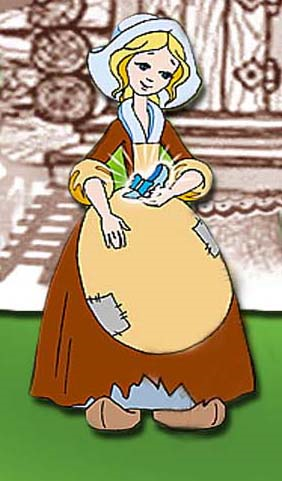  Клас прибраний повітряними кульками, квітами.Добрий день, шановні гості! Вед.	Сьогодні ми зібралися на шоу-програмі «На балу у Попелюшки».Але при починанні будь-якої справи не малу роль грає погода. І сьогодні з прогнозом погоди нашого свята виступить наш метеоролог:	«Моє вам шанування! І новини погоди на школу №2	Циклон над школою  – холодно. Антициклон у центрі школи на першому поверсі у 4-Б робить погоду цього класу теплою і доброзичливою. Температура в деяких місцях цього класу, особливо де знаходяться наші батьки + - +30’градусів.Про те небувало тепло у центрі класу. Що ж поробиш – весна!	Клас наповнився сміхом, теревенями, солодощами. Останнє таке пожвавлення було на Новий рік. Однак народ сприймає цей катаклізм як належне явище у 4-Б.	За такої погоди вітаміни потрібні всім із цукерок, тістечок для всіх дітей. Втому, як рукою зніме.Отож погода сприятиме сьогоднішньому нашому святі.	Вед.:	Дівчатка! Прошу! ( Під музику заходять дівчатка, стають півколом і по черзі виходять на середину класу, як на подіумі, і повертаються на своє місце)Дівчинка 1. Добрий день!Дівчинка 2. Як ми вам!?Дівчинка 3. Скажіть. Елегантні ми чи ні?Дівчинка 4. І хоч років нам іще…Дівчинка 5. Скажем так і не багато,Дівчинка 6. Проте, про красу вже дещо знаємо!Дівчинка 7. Та й по господарству вже дещо вміємо!Вед.: Дякуємо, дівчатка! Я думаю, що свої слова, ви підкріпите ділом.А головною групою підтримки наших красунь є їхні однокласники – хлопчики. Їм слово.( Хлопчики стоять по боках класу і виходячи крок вперед, говорять свої вірші.)1. Дівчаток нашого класу     Сердечно вітаєм    Хорошого настрою    Та здоров’я бажаєм!2. Щоб були ви всі щасливі   Слухалися старших   І якщо вже буде треба,   Щоб дали списати.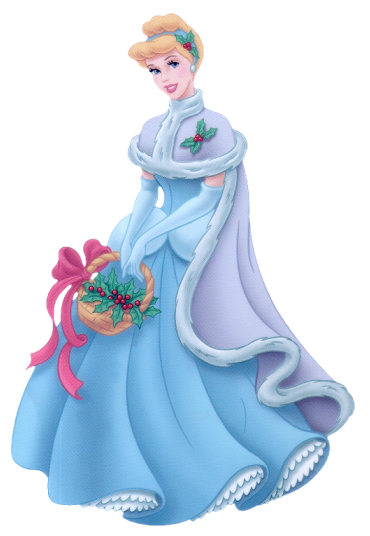 3. Щоб всі хлопці і дівчата    В клас подружились,   А не бились, не сварились –    Тільки веселились!4. То ж ні за що не ображайтесь,     Бо ми ще пацани.    Потім вас кохати будем     Дайте трохи підрости!5. Ми хлопці-однокласники    Цінуєм вас завжди.   Складаєм для вас оди    І пишемо вірші.6. Ми вашу усмішку цінуєм    Не тільки рано навесні   Ми вас завжди любим –    Кожної пори.7. Маринка, Іринка, Інуся, Настуся,     Януся, Ануся, Вітуся – усі     Для нас, ви найкращі    У світі дівчата,     Бо ви – однокласниці рідні мої.8. Наша Яна, ой краса!    В неї довгая коса,   Оченята – гарні намистинки   Губоньки, як ягідки-малинки.9. Є в нас дівчинка Аничка.    Вміє гарно вона биться.    На змаганнях скрізь вона     Перше місце заніма.   Але як вона всміхнеться   Весь клас сонечком заллється.10. Віточка – як лялька Барбі     І охайна і струнка    Ось і вчиться вона гарно     І співаночка мала.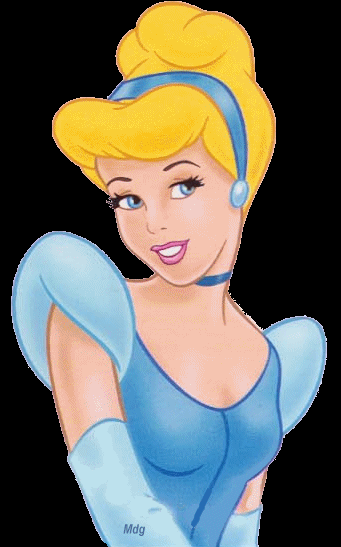 11. Інночка добра і ніжна     Усмішка в неї привітна.     Щедра і добра вона,     Душа в неї золота.12. Марінка, Мариночка      Маленька україночка      Щічки, як сунички,      Голос як у птички.13. Ну, а Настя, це дівча      В неї не земна краса       Гарна подруга, сестричка      І розумна ученичка.14. В класі є дві Ірочки     Вони як дві білочки,     Губки бантиком горять     В очах іскорки блищать.15. Ой дівчатка наші милі,      Любим вас і поважаєм.     Ну, звичайно, вас не ображаєм.     А коли вже щось не так,      То пробачте ви вже нам.Ведуча: Хлопчики, вам дівчатка дякують за такі вітання.Сьогоднішня наша зустріч незвичайна – ми зустрінемось зі справжньою принцесою. Так, саме з принцесою. Справа в тому, що принцеса тут, в залі, серед нас.Відомо, що в різних казках принцеси поводяться по різному. Давайте визначимо, якою повинна бути, на вашу думку принцеса. 	А допоможе нам в цьому наше журі. І я вам зараз його представлю:.( Представлення журі)Вед:	Тож оголошую перший конкурс: «Знайомство».Нашим учасницям потрібно розповісти про себе, свою сім’ю, друзів, улюблені заняття і мрію.	Запрошуємо представити свою візитку учасницю під №1. Підтримаємо її аплодисментами.          Конкурс продовжує учасниця №2.         Запрошуємо учасницю під №3.	Зустрічаємо учасницю під №4.	Прошу учасницю під №5.	Продовжує конкурс учасниця під №6.          Запрошуємо учасницю під №7.	А завершує конкурс учасниця під №8.Вед.: Мила і приваблива Попелюшка, перш ніж стати принцесою, уміла впоратися з будь-якою домашньою роботою. Ось ми й перевіримо, які господарочки з наших принцес!     ІІ. Конкурс «Спритна Попелюшка».Завдання таке: потрібно якнайшвидше відібрати горох від гречки .Вед.: А зараз, слово надається журі. Оцінюється І та ІІ конкурс.(За кожний конкурс максимальна оцінка 5 балів).	Вед.:Звичайно на балу усі одягнені дуже гарно, мають незвичайний одяг. І кожна гостя, запрошена на бал, хоче бути неповторною. Я впевнена, що мої дівчата дуже люблять малювати плаття і фантазувати, будучи в ролі модельєрів. Адже їм потрібно одягнути людей свого королівства.	ІІІ. Конкурс «Бальне плаття принцеси».Це домашнє завдання наших конкурсанток. Малюнок плаття принцеси.Вед.: Поки журі визначається з балами, до вашої уваги розминка для глядачів:Країна в назві якої сховалась маленька конячка. (Японія)Дванадцятирічна вихователька дітей. (Школа)Персональне досьє учня. (Щоденник)Фрукт який носить людина в глазниці. (Яблуко)Дороговказ до Києва. (Язик)Брехня з натяком. (Казка)Улюблене видовище барана.(Нові ворота)Шкільна книга жахів. (Класний журнал)Якщо машина їде, то яке колесо не крутиться? (Запасне)Яакої пряжі нема в продажі. (Павутиння)Де можна побачити своє вухо? (В дзеркалі)Одної матері і одного батька дитина, а нікому з них не син.(Дочка)Слово журі.	Вед.:Уявіть собі, що ви опинилися в залі, де багато світла, багато гарно одягнених придворних дам і кавалерів. І ось до зали заходить принцеса. Коли вона виходить на середину залу, музика стихає, всі оглядають незнайомку і тоді вона починає…	ІV. Конкурс «Мої таланти»Кожна учасниця показує свій, заздалегідь підготовлений номер.(пісню, танець тощо)Вед.:Поки визначається журі з балами, наші хлопчики покажуть себе в ролі джентльменів, справжніх принців.	Ви знаєте, що принцеси дуже милі і вродливі, а тому глянувши на їхню вроду, просто не можна не зробити їм комплімент.	Отож, зараз ми почуємо компліменти  наших хлопчиків на честь принцес.Сказаний комплімент не повинен повторюватися двічі. Конкурс оцінюється максимально – 3 балами,  які добавляться до балів дівчаток.	\/.Конкурс «Компліментів для принцес» ( Красива, тендітна, розумна, світлоока,чарівна, ніжна, мила, весела, щаслива, уважна, дбайлива, чуйна, працьовита,сердечна,мрійлива, смілива, кмітлива, допитлива, прекрасна, принцеса, елегантна, спортивна,добра, товариська, модельна, ввічлива, юна, скромна, радісна, дружня, незрівнянна, вихована, трудяща.)           \//. Конкурс «Запрошення до танцю»   Вед. Принцами у нас будуть наші хлопчики. Отже, через одну хвилину хлопчики запрошують  на танець дівчаток, а дівчатка приймають це запрошення.Слово журі…	Вед.:А зараз уявіть собі і дощ ллє як з відра, раптом стукіт у ворота замку. Король наказує відчинити їх. І ось перед королем постає дівчина, яка стверджує,що вона справжня принцеса.	- Хто знає, з якої це казки?	- Так, це з казки «Принцеса на горошині».Ви пам’ятаєте, справжня принцеса могла відчути горошину навіть через велику кількість перин. А чи зможете ви це зробити?	V. Конкурс «Принцеса на горошині»Завдання: учасниці конкурсу по черзі взуватимуть черевичок, в якому будуть горошини. Ви повинні дізнатися скільки їх там. Чия відповідь буде найближчою до істини, та дівчинка і виграє конкурс.Слово журі…	Сьогодні на балу в Попелюшки було багато чарівних і милих дівчаток, гідних звання принцеси. І всі цей титул отримають.Попелюшка – 2010Принцеса – Чарівність          3.         _		Грація		 				               4          _                Оригінальність 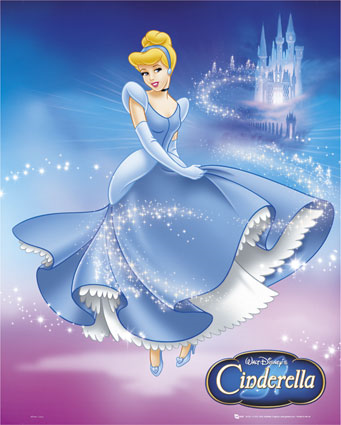           5.             _                Артистичність          6.             _                Ніжність           7.            _                 Елегантність          8.             _                СкромністьПробуджується природа від зимового сну, приходить весна і приносить нам в дарунок свято всіх жінок.	В залі зібрались найдорожчі жінки у світі – це мами!Мама…Скільки в цьому слові теплоти, добра, ніжності, ласки. Мама! Найдорожче слово в світі.Де б я не була, щоб я не робила,завжди вона мій шлях освітить ніжним серцем відданим мені.В дні важкі і в дні на щастя щедрі, мама завжди зі мною.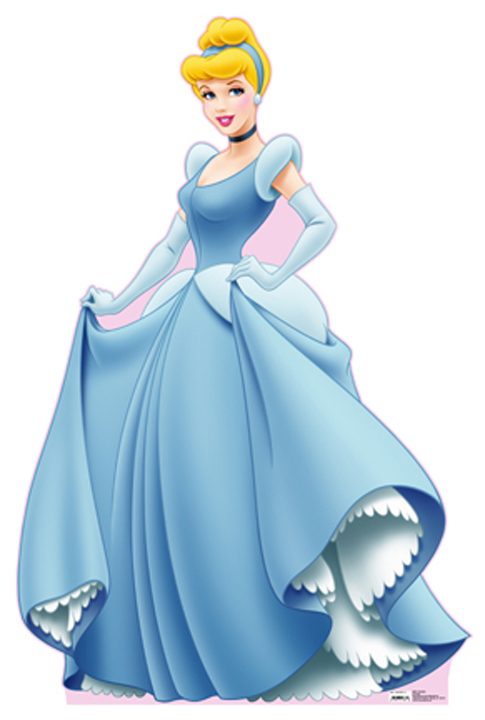 4.   Кажуть що на світі      Сонце найясніше!      Та всміхнеться мама       І стає світліше.5.   Кажуть, шо на світі       Сонце найніжніше      Та пригорне мама       І стає тепліше.Кажуть, що без сонцяНе розквітнуть квіти!А хіба без мами Є щасливі діти?7.  Ні! Нема нічого     На землі усенькій     Що було б рідніше      І дорожче неньки!    Я до неї серцем любо  пригорнуся    Хай сіяє сонце, як моя матуся.8.  Ляльки і цукерки дарує матуся, Але не тому я до неї горнусяЛюблю коли мама для мене співає      Із мамою вдвох сумно нам не буває.Секрети свої довіряю матусі         Але не тому я до неї горнуся          Люблю свою маму, ви певно, так само,         Люблю вже за те, що вона моя мама.10. Як же маму не любити?      Подарую мамі квіти      І скажу, як тільки встану,      З святом, мамочко, кохана!      Де ж така ще мама є?      Мама сонечко моє!Вед.:Шановні жінки!           Весна барвистим рушником          Протерла зимове віконце.           І знов пташиний лине спів ,           І яскравіше світить сонце.           І молодіють знов жінки,           Як проліски на жовтолисті.            І усмішки, немов квітки,                      Цвітуть мрійливо на обличчях.Щастя вам і здоров’я, радості і поваги, любові і шани від найрідніших вам людей.